ՈՐՈՇՈՒՄԿԱՏԱՐՈՂԱԿԱՆ  ՎԱՐՈՒՅԹԸ ԿԱՍԵՑՆԵԼՈՒ ՄԱՍԻՆ05.04.2019թ.                                                                                                                  ք.Երևան    Հարկադիր կատարումն ապահովող ծառայության Երևան քաղաքի Աջափնյակ և Դավթաշեն բաժնի ավագ հարկադիր կատարող Ռ.Նամաթյանս, ուսումնասիրելով 01.02.2019թ. հարուցված թիվ 04926257 կատարողական վարույթի նյութերը.                                                    Պ Ա Ր Զ Ե Ց Ի     ՀՀ Երևան քաղաքի ընդհանուր իրավասության դատարանի կողմից 31.01.2019թ. տրված թիվ ԵԱԴԴ/1586/02/17 կատարողական թերթի համաձայն պետք է Արտակ Վարդանյանից հօգուտ «Անելիք Բանկ» փակ բաժնետիրական ընկերության բռնագանձել 767․069,7 ՀՀ դրամ, որից 530․155,1 ՀՀ դրամ՝ որպես վարկի մնացորդ, 30․162,7 ՀՀ դրամ՝ որպես հաշվեգրված տոկոս, 206․751,9 ՀՀ դրամ՝ որպես հաշվեգրված տույժ։
            Արտակ Վարդանյանից հօգուտ «Անելիք Բանկ» փակ բաժնետիրական ընկերության բռնագանձել 15․500 ՀՀ դրամ՝ որպես նախապես պետական տուրքի գումար: 
           Սկսած 18․04․2017 թվականից մինչև պարտավորության փաստացի կատարման օրը ներառյալ հաշվեգրել և Արտակ Վարդանյանից հօգուտ «Անելիք Բանկ» փակ բաժնետիրական ընկերության բռնագանձել 530․155,1 ՀՀ դրամի նկատմամբ տարեկան 14 տոկոս տոկոսադրույքով հաշվարկվող տոկոսագումարների, 530.155,5 ՀՀ դրամ վարկի և 30.162,7 ՀՀ դրամ տոկոսագումարի նկատմամբ օրական 0.5% դրույքաչափերով հաշվարկվող տույժի գումարներ, իսկ հօգուտ պետական բյուջեի բռնագանձել հաշվարկվող տոկոսագումարներիև տույժի գումարների երկու տոկոսը` որպես պետական տուրքի գումար:   Ինչպես նաև պարտապանից բռնագանձել բռնագանձման ենթակա գումարի 5 տոկոսը, որպես կատարողական գործողությունների կատարման ծախսի գումար:   Ի կատարումն կատարման ներկայացված կատարողական թերթի, ձեռնարկված հարկադիր կատարման միջոցների արդյունքում պարզվել է, որ պարտապան՝ Արտակ Վարդանյանը  աշխատում է «Ար-Մոբիլ» ՍՊԸ-ում, որպես շրջիկ պահնորդ և փետրվար ամսվա աշխատավարձը կազմում է 71 590 ՀՀ դրամ։03.04.2019թ դրությամբ պարտապանի պարտավորությունը «Այդի Բանկ» ՓԲԸ-ի նկատմամբ կազմում է 2.740.850,90 ՀՀ դրամ      Կատարողական վարույթով բռնագանձման վերաբերյալ վճռի հարկադիր կատարման ընթացքում պարտապան Արտակ Վարդանյանի գույքի վրա բռնագանձում տարածելու պարագայում պարզվել է, որ այդ գույքը օրենքով սահմանված նվազագույն աշխատավարձի հազարապատիկի և ավելի չափով բավարար չէ պահանջատիրոջ հանդեպ պարտավորությունների ամբողջական կատարումն ապահովելու համար:Վերոգրյալի հիման վրա և ղեկավարվելով «Սնանկության մասին» ՀՀ օրենքի 6-րդ հոդվածի 2-րդ մասով, «Դատական ակտերի հարկադիր կատարման մասին» ՀՀ օրենքի 28-րդ հոդվածով և 37-րդ հոդվածի 8-րդ կետով.ՈՐՈՇԵՑԻԿասեցնել  01.02.2019թ. հարուցված թիվ 04926257 կատարողական վարույթը 60-օրյա ժամկետով. Առաջարկել պահանջատիրոջը և պարտապանին նրանցից որևէ մեկի նախաձեռնությամբ 60-օրյա ժամկետում սնանկության հայց ներկայացնել դատարան.Սույն որոշումը երկու աշխատանքային օրվա ընթացքում հրապարակել www.azdarar.am ինտերնետային կայքում.Որոշման պատճեն ուղարկել կողմերին։Որոշումը կարող է բողոքարկվել դատական կարգով կամ վերադասության կարգով՝ որոշումը ստանալու օրվանից 10 օրվա ընթացքում։Ավագ հարկադիր կատարող Արդարադատության ավագ լեյտենանտ                                              Ռ.Նամաթյան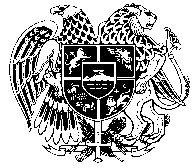 ՀԱՐԿԱԴԻՐ ԿԱՏԱՐՈՒՄՆ ԱՊԱՀՈՎՈՂ ԾԱՌԱՅՈՒԹՅՈՒՆ ԵՐԵՎԱՆ ՔԱՂԱՔԻ ԱՋԱՓՆՅԱԿ ԵՎ ԴԱՎԹԱՇԵՆ ԲԱԺԻՆN 0__________________                                                0078, Երևան, Հալաբյան 41ա_______/_______/2019թ.                                                              Հեռ. /060/ 570-452 «Անելիք Բանկ» ՓԲԸ/ք. Երևան, Վարդանանց 13 /Արտակ Վարդանյանին/ք. Երևան, Դավթաշեն 4 ԹՂՄ․, 4շ․, 22/    Կից Ձեզ է ուղարկվում թիվ 04926257 կատարողական վարույթը կասեցնելու մասին 05.04.2019թ. որոշումը:Միաժամանակ հայտնում ենք, որ համաձայն «Սնանկության մասին» ՀՀ օրենքի 6-րդ հոդվածի    2-րդ մասի՝ Դուք կարող եք պարտապանին սնանկ ճանաչելու վերաբերյալ դիմում ներկայացնել դատարան։ Ձեր կողմից սնանկության դիմում ներկայացվելու դեպքում անհրաժեշտ է կատարողական վարույթը չվերսկսելու դիմումով այդ մասին տեղեկացնել Հարկադիր կատարումն ապահովող ծառայությանը՝ կցելով սնանկության դիմումը դատարան ներկայացված լինելու վերաբերյալ ապացույց։Կատարողական վարույթը կասեցնելու մասին որոշման կայացման օրվանից սկսած 60-օրյա ժամկետում Ձեր կամ այլ անձանց կողմից դատարանին պարտապանի սնանկության դիմում չներկայացվելու դեպքում կատարողական վարույթը կվերսկսվի, և կատարողական գործողությունները կշարունակվեն, բացառությամբ եթե նշված ժամկետում Հարկադիր կատարումն ապահովող ծառայությունը ստանա միևնույն պարտապանի գույքի բռնագանձման վերաբերյալ նոր կատարողական թերթ, և հարուցվի նոր կատարողական վարույթ։ Այդ դեպքում նոր կատարողական վարույթը ևս կկասեցվի 60-օրյա ժամկետով, և Ձեր մասնակցությամբ կատարողական վարույթը չի վերսկսվի, քանի դեռ նշված նոր կատարողական վարույթը կասեցված կլինի։Անկախ վերոգրյալից՝ կատարողական վարույթը ցանկացած պահի կարող է վերսկսվել և կարճվել, եթե առկա լինեն «Դատական ակտերի հարկադիր կատարման մասին» ՀՀ օրենքի 42-րդ հոդվածով նախատեսված հիմքերը։ Կատարողական վարույթը կվերսկսվի նաև այն դեպքում, եթե վերանան կասեցման հիմք հանդիսացած` պարտապանի սնանկության հատկանիշները:Ձեր մասնակցությամբ կատարողական վարույթը կասեցնելու մասին որոշումը, ինչպես նաև «Դատական ակտերի հարկադիր կատարման մասին» ՀՀ օրենքի 37-րդ հոդվածի 8-րդ կետի հիմքով կատարողական վարույթը 60-օրյա ժամկետով կասեցնելու մասին բոլոր որոշումները հրապարակվում են www.azdarar.am ինտերնետային կայքում։    Առդիր որոշումը` «1» թերթից:   ԲԱԺՆԻ ՊԵՏ    ԱՐԴԱՐԱԴԱՏՈՒԹՅԱՆ ՄԱՅՈՐ՝	                                    Ս. ՍԻՄՈՆՅԱՆԿԱՏԱՐՈՂ Ռ.ՆԱՄԱԹՅԱՆԿ/Վ N 04926257